  Mesto Nová Dubnica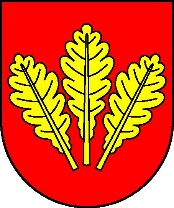       Mestský úrad, Trenčianska 45/41, 018 51  Nová DubnicaČíslo: OSO/2023		                                                                      Nová Dubnica, 28.09.2023Uznesenie  Mestského zastupiteľstva v Novej Dubnici zo dňa  27. septembra  202318.  Odpredaj pozemku v IBV Miklovky Ing. Stanislavovi Schmidtovi s manželkouU z n e s e n i e  č. 83Mestské zastupiteľstvo na základe prerokovaného materiáluA/   s c h v a ľ u j enasledovný majetok mesta Nová Dubnica ako prebytočný majetok:pozemok parc. KN-C  č. 2021/12   –  zastavaná plocha a nádvorie o výmere 195 m²,ktorý vznikol odčlenením z pozemku parc. KN-C č. 2021/1 – zastavaná plocha a nádvorie o výmere 2134 m2, zapísaným Okresným úradom Ilava, katastrálnym odborom na LV č. 1 000, k. ú. Nová Dubnica, vlastník 1/1 mesto Nová Dubnica, na základe geometrického plánu č. 51291185-63-23, vyhotoveného geodetom Ing. Pavlom Krejčíkom, Slobody 56, 018 51 Nová Dubnica, IČO: 51 291 185.B/  s c h v a ľ u j e	odpredaj pozemku uvedeného v bode A/ tohto návrhu uznesenia ako odpredaj podľa § 9a ods. 8 písm. e) Zákona č. 138/1991 Zb. o majetku obcí v znení neskorších predpisov - prípad hodný osobitného zreteľa trojpätinovou väčšinou všetkých poslancov.	Zdôvodnenie odpredaja podľa § 9a ods. 8 písm. e) Zákona č. 138/1991 Zb. o majetku obcí v znení neskorších predpisov (ako prípad hodný osobitného zreteľa):žiadatelia sú vlastníkmi priľahlých pozemkov parc. KN-C č. 2022/1, 2022/2, 2022/3 a rodinného domu súp. č. 368 k pozemku, ktorý žiadajú odkúpiť, žiadatelia dlhodobo užívajú a udržiavajú pozemok, ktorý je predmetom žiadosti o odkúpenie, predmetný pozemok svojím umiestnením tvorí ucelenú plochu s pozemkami vo vlastníctve žiadateľov (záhrady), pozemok bol v priloženom geometrickom pláne odčlenený tak, aby bol zachovaný zelený pás  pri priľahlej miestnej komunikácii,odpredaj pozemku ako prípad hodný osobitného zreteľa podľa § 9a ods. 8 písm. e) Zákona                č. 138/1991 Zb. o majetku obcí v znení neskorších predpisov je v súlade s  Článkom 6 ods. 5  písm. d) Zásad hospodárenia s majetkom mesta Nová Dubnica.C/  s c h v a ľ u j eodpredaj pozemku uvedeného v bode A/ tohto návrhu uznesenia podľa § 9a ods. 8 písm. e) Zákona                 č. 138/1991 Zb. o  majetku obcí v znení neskorších predpisov do bezpodielového spoluvlastníctva manželov v podiele 1/1 Ing. Stanislavovi Schmidtovi a jeho manželke Marte Schmidtovej za kúpnu cenu vo výške 50,00 €/ m², čo pri celkovej výmere odpredávaného pozemku 195,00 m² predstavuje celkovú kúpnu cenu vo výške 9750,00 € (slovom deväťtisícsedemstopäťdesiat eur 0 centov). Kúpna cena je v súlade s Článkom 8 ods. 6 Zásad hospodárenia s majetkom mesta Nová Dubnica.Kupujúci okrem kúpnej ceny uhradia správny poplatok za návrh na vklad vlastníckeho práva                        do katastra nehnuteľností vo výške 66,00 €.Ing. Peter  Marušinec
                       primátor	Za správnosť:Ing. Dana Šťastnávedúca organizačno-správneho oddelenia 